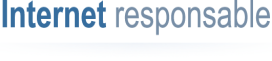 ENTRE LES SOUSSIGNESNom de l'organisme ou entreprise,dont le siège est adresse,représenté par son / sa qualité, Madame/Monsieur xxxxx,ci-après dénommé « le titulaire des droits »,D’une part,ETL'établissement / l'école / le rectorat xxxxxxxxxxxxxxsitué(e) à xxxreprésentée par son / sa qualité, Madame/Monsieur xxxxxci-après dénommé  « l'établissement / l'école / le rectorat »,D'autre part,Il est convenu et arrêté ce qui suitArticle 1 : ObjetLe titulaire des droits concède à l'établissement / l'école / le rectorat dans les limites et les conditions définies ci-après, le droit de reproduction et représentation du programme audiovisuel suivant :Titre : « xxx »Version : xxxProduction : Le titulaire des droits, xxxxDurée : xx minutesRéalisateur : xxxxArticle 2 : Étendue des droits cédés A définir en fonction des droits négociésPortée de la cession : Exclusive/Non-exclusiveMode d’exploitation : Diffusion en ligne/ Représentation en classe, etc.Support d’exploitation : Internet/Extranet/ENT scolaire/Intranet (préciser l’entité et / ou la population qui accède)Secteur d’exploitation : Institutionnel/Non-commercialNombre de diffusion : 1 diffusion/Multidiffusion/Streaming à la demandeDurée : xx ans, du xxx au xxx.Territoires : MondePublic : Tout internaute/communauté de l’établissement, parents, autres (à préciser)Article 3 : Prix et conditions de paiementMontant des droits : xxx €, nets de taxes/Cession autorisée à titre gracieuxConditions : conditions de paiement à préciser.Article 4 : Garantie du titulaire des droitsLe titulaire des droits garantit à l'établissement / l'école / le rectorat l'exploitation paisible telle que prévue dans la présente convention. Il garantit être titulaire de tous les droits d'exploitation du document cédé dans le contexte des lois, règlements et accords internationaux en vigueur relatifs aux droits d'auteurs et aux droits voisins. Il garantit en outre l'établissement / l'école / le rectorat contre tous recours ou revendications de tous tiers à l'occasion de l'exercice des droits concédés dans le cadre de l’exploitation prévue à l’article 2.Article 5 : Garantie de l'établissement / l'école / le rectoratL'établissement / l'école / le rectorat s'engage à mentionner l'origine du programme au générique de sa production selon les mentions suivantes :xxxxxxxxxxxxxxxxxArticle 6 : Substitution L'établissement / l'école / le rectorat ne pourra transmettre à un tiers tout ou partie des droits et obligations résultant de la présente convention sans l’accord préalable écrit du titulaire des droits.Article 7 : RésiliationEn cas d’inexécution par l’une ou l’autre des parties de l’une quelconque des obligations prévues au présent contrat et si dans le délai de 30 (trente) jours après la présentation d’une lettre recommandée avec accusé de réception, la mise en demeure de s’exécuter est restée infructueuse, le contrat sera résilié de plein droit sans formalité judiciaire et sans préjudice de tous dommages et intérêts aux torts exclusifs de la partie défaillante.Article 8 : DuréeLa, présente convention prendra effet à la date de sa signature par les parties pour une durée de 10 (dix) ans, du xxx au xxx.Article 9 : LitigesTous litiges s'élevant entre les parties, qui ne trouveraient pas de solution amiable, relèveraient de la compétence du tribunal administratif du secteur de l'établissement / l'école / le rectorat.Fait en trois exemplaires originaux, A xxxxxxxxxxxxxxx, le xxxxxxxxxPour l'établissement / l'école / le rectoratPour le titulaire des droitsMadame/Monsieur xxxxxQualitéMadame/Monsieur xxxxxQualité